Enrichment Timetable – September to December 2022CreativeRelaxationSportyMONJPC Newsletter Heather F9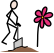 Gardening/Eco Shaun Meet in G19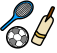 Seasonal Sports Anthony & NikkiHall/MUGATUESPhotography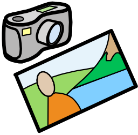 Mr McMillan & Shaun F7 Chill Out Art Club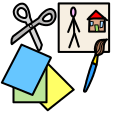 Heather & LouiseG19Outdoor Activities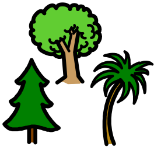 Terence & Anthony Meet in the Hall  WEDCraftHelen & JulieG19 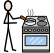 Cooking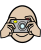 Loraine & LouiseG13Board Games 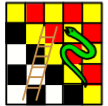 Carol & Jeanette G19Seasonal SportsCallum & JazzHall/MUGATHURSMusic  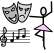 Mrs Steff & StephenF1Park walk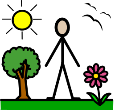 Mrs Breen & Jackie Meet in the HallSeasonal Sports Callum & JazzHall/MUGA